Szerep Községi Önkormányzat Képviselő-testületének 11/2016.(VII.14.) önkormányzati rendeleteHatályos:2018-01-01 -tólSzerep Községi Önkormányzat Képviselő-testületének 11/2016.(VII.14.) önkormányzati rendeleteaz önkormányzati hulladékgazdálkodási közfeladat ellátásárólSzerep Községi Önkormányzat Képviselő-testülete a hulladékról szóló 2012. évi CLXXXV. törvény 88. § (4) bekezdésében kapott felhatalmazás alapján, a Magyarország helyi önkormányzatairól szóló 2011. évi CLXXXIX. törvény  13. § (1) bekezdés 19. pontja és a hulladékról szóló 2012. évi CLXXXV. törvény 33. § (1) bekezdésében meghatározott feladatkörében eljárva a következőket rendeli el:    I. fejezet    Általános rendelkezések    1. Az önkormányzati hulladékgazdálkodási közfeladat tartalma,
    a közszolgáltatási terület határai1. §(1)    Szerep Községi Önkormányzat (a továbbiakban: önkormányzat) a jelen rendeletben foglaltak szerint önkormányzati hulladékgazdálkodási közfeladatot (a továbbiakban: közfeladat) lát el melynek keretében gondoskodik a települési hulladék rendszeres átvételéről, gyűjtéséről, szállításáról, kezeléséről, továbbá a hulladékot fogadó hulladékgazdálkodási létesítmény fenntartásáról, üzemeltetéséről és vagyonkezeléséről. Ezen tevékenységek ellátását közszolgáltató útján, az állami hulladékgazdálkodási közfeladatot ellátó Nemzeti Hulladékgazdálkodási Koordináló és Vagyonkezelő Zrt. (a továbbiakban Koordináló szerv) közreműködésével biztosítja.(2)    A hulladékgazdálkodási közszolgáltatás (a továbbiakban: közszolgáltatás) célja a köztisztaság, a településtisztaság biztosítása, a közegészségügy, valamint az épített és természeti környezet védelme. A kötelező közszolgáltatásra vonatkozó rendelkezések célja a közszolgáltatás kiszámítható, folyamatos és biztonságos ellátása, a tevékenység ellenőrizhetősége.2. §(1)    A közszolgáltató Szerep (a továbbiakban: település) bel- és külterületén     köteles biztosítani a települési hulladékkal kapcsolatos hulladékgazdálkodási       közszolgáltatást (közszolgáltatási terület).(2)    A rendelet személyi hatálya az (1) bekezdésben meghatározott közszolgáltatási     területen lévő ingatlan használójára (tulajdonos, vagyonkezelő, birtokos,     társasház és lakásszövetkezet), valamint a hulladékgazdálkodási közszolgáltatást     ellátó közszolgáltatóra terjed ki.3. §(1)    Közfeladat az önkormányzat közigazgatási területén a hulladékgazdálkodási közszolgáltatás helyi szintű részletszabályainak meghatározása, valamint a közszolgáltató kiválasztása, a közszolgáltatási szerződés megkötése.
    
[1](2)  A település közigazgatási területén a települési hulladékkal kapcsolatos közfeladat ellátása keretében biztosított hulladékgazdálkodási közszolgáltatás teljesítésére a Debreceni Hulladék Közszolgáltató Nonprofit Kft. 4031 Debrecen, István u. 136. (a továbbiakban: közszolgáltató) jogosult és köteles.(3)    A települési hulladék elhelyezését, előkezelését, ártalmatlanítását a közszolgáltató kizárólag az erre a célra kijelölt hulladékgazdálkodási létesítményben végezheti (47. számú főút Berettyóújfalu-Furta közötti szakasza, 43-44. km).(4)    A közszolgáltatásra vonatkozó szabályozást a rendeletben foglaltakon túlmenően, a hulladékról szóló törvény és végrehajtási rendeletei szerinti tartalommal kell alkalmazni.    II. fejezet    Részletes rendelkezések    2. A közfeladat ellátásának rendje és módja, a közszolgáltató és az ingatlanhasználó jogai és kötelezettségei,
    valamint a közszolgáltatási szerződés egyes tartalmi elemei4. §A helyi közszolgáltatás körében az ingatlanhasználó és a közszolgáltató közötti jogviszonyt a települési hulladékra vonatkozó közszolgáltatás esetében az a tény hozza létre, hogy a közszolgáltató az ingatlanhasználó számára a közszolgáltatást felajánlja, illetve a közszolgáltatás teljesítésére rendelkezésre áll.5. §(1)    Az ingatlanhasználó köteles a közszolgáltatást igénybe     venni, továbbá köteles a települési hulladék gyűjtésére a közszolgáltató szállítóeszközéhez rendszeresített gyűjtőedényt használni. (2)    A hulladék begyűjtésének, elszállításának gyakorisága: az ingatlanhasználók heti egy alkalommal kötelesek a települési hulladék elszállítását igénybe venni. A közszolgáltatás teljesítésének feltételeiben, a hulladék begyűjtésének, elszállításának rendjében bekövetkező változásokról a közszolgáltató az ingatlanhasználót – a változás bekövetkezte előtt – írásban értesíteni köteles.  A munkaszüneti napok miatti ürítési nap áthelyezéséről hirdetményben köteles tájékoztatni.(3)    A gyűjtőedények méretének és számának meghatározásakor két ürítés közötti     időszakra ingatlanonként legkevesebb 4 liter/fő/nap hulladékmennyiséget kell     figyelembe venni.(4)    A közszolgáltató köteles a szállítóeszközéhez rendszeresített, és a keletkezett     hulladék mennyiségének megfelelő méretű és számú gyűjtőedényt az     ingatlanhasználó rendelkezésre bocsátani a szolgáltatás megkezdése előtt. Az     ingatlanhasználó vagy meghatalmazottja a gyűjtőedény átvételét aláírásával     köteles igazolni.(5)     A közszolgáltató az ingatlanhasználók által a közszolgáltató szállítóeszközén rendszeresített gyűjtőedényben gyűjtött hulladékot az ingatlanhasználótól összegyűjti és elszállítja – ide értve a háztartásban képződő vegyes hulladék, valamint az elkülönítetten gyűjtött hulladék gyűjtését és elszállítását is.
a)     a lomtalanítás körébe tartozó lomhulladékot az ingatlanhasználóktól összegyűjti, illetve átveszi és elszállítja,
b)     a településen keletkezett zöldhulladékot az általa üzemeltett létesítményben átveszi,
c)     gondoskodik a hulladékgazdálkodási közszolgáltatás körébe tartozó hulladékok kezeléséről,
d)     a hulladékgazdálkodási közszolgáltatással érintett hulladékgazdálkodási létesítményt üzemelteti.(6)    Ha az ingatlanhasználó a közszolgáltató felé a valóságnak meg nem felelő     mennyiséget vagy adatot közöl – ide értve az ingatlanon rendszeresen tartózkodó     személyek számára vonatkozó adatot is – vagy az átadásra kerülő hulladék     mennyisége rendszeresen meghaladja az átvett gyűjtőedények űrtartalmát, a     közszolgáltató – az ingatlanhasználó megkeresésével egyidejűleg – jogosult a     tényleges mennyiségű hulladéknak megfelelő űrtartalmú edényre cserélni az     eredeti gyűjtőedényt.
[2](7)   Ha az ingatlanon keletkező hulladék mennyisége nem rendszeresen, hanem alkalmilag haladja meg az átadott gyűjtőedény űrtartalmát, úgy a közszolgáltató külön díjazás ellenében az ingatlanhasználó rendelkezésére bocsátott műanyagzsákban elszállítja a gyűjtőedényzet mellé kirakott hulladékot. A gyűjtőedény mellé csak a közszolgáltatótól vásárolt, egyedi jelzéssel ellátott zsákban lehet települési hulladékot kihelyezni. A zsák térítési díja magában foglalja az elszállítás költségeit is, azaz megegyezik a közszolgáltatási díjjal, ami a Koordináló szervet illeti meg.[3](8)     A településen keletkező komposztálásra alkalmas növényi hulladék ( zöldhulladék) elhelyezését a képviselő-testület az alábbi helyet jelöli ki: Szerep , Széchenyi u.-Kölcsey u. kereszteződésénél fekvő 495 Hrsz.-ú terület. Közszolgáltató a zöldhulladék elhelyezésének lehetőségét az általa üzemeltetett létesítményben egész évben, folyamatosan biztosítja, a fenyőfa hulladékot január hónapban két alkalommal- előre meghatározott  időpontokban – elszállítja.6. §(1)    Az ingatlanhasználó köteles az ingatlanán képződő települési hulladékot     elkülönítetten gyűjteni az e rendeletben meghatározott módon és helyen,     valamint a közszolgáltatónak átadni. Alapvető kötelessége e tekintetben, hogy:
    a)    a települési hulladékot – különös tekintettel a hulladék további kezelésére – az elszállításra való átvételig gyűjtse, illetve tárolja.
    b)    az ingatlanán képződő települési hulladék kezelésére az önkormányzat által szervezett közszolgáltatást vegye igénybe, illetve a hulladékot a begyűjtésre e rendeletben feljogosított közszolgáltatónak adja át, illetve a közszolgáltatási díjat kiegyenlítse,
    c)    a hulladék gyűjtése során megfelelő gondossággal járjon el, annak érdekében, hogy a hulladék mások életét, testi épségét, egészségét és jó közérzetét ne veszélyeztesse, a település természetes és épített környezetét ne szennyezze, a növény – és állatvilágot ne károsítsa, a közrendet és a közbiztonságot ne zavarja.(2)     Az ingatlanhasználó köteles a közszolgáltatónak 8 napon belül bejelenteni     személyes adatait, ha tulajdonosváltozás, vagy egyéb ok folytán a     közszolgáltatás igénybevételére kötelezetté válik; meg kell jelölnie egyben az     ingatlanon keletkező rendszeres háztartási hulladék esetében az ingatlanon lakók     számát, nem rendszeres hulladék esetében pedig a várhatóan keletkező hulladék     mennyiségét.(3)      Az ingatlanhasználót nem terheli az (1) bekezdésben foglalt kötelezettség az     olyan építési engedély köteles felépítménnyel nem rendelkező ingatlana     tekintetében, ahol nem tartózkodik és hulladék sem keletkezik.(4)  Az az ingatlanhasználó, akinek ingatlanán települési hulladék keletkezik, de az     ingatlana egyidejűleg gazdálkodó szervezet bejegyzett székhelyéül vagy     fióktelepéül is szolgál, köteles a települési hulladékát a gazdálkodó szervezetnek     az ingatlanon folytatott gazdasági tevékenysége során keletkezett egyéb     hulladéktól elkülönítetten gyűjteni.7. §(1)    Az ingatlanhasználó az átvett gyűjtőedényeket az ingatlan területén belül köteles     elhelyezni. Gyűjtőedényt közterületen tartósan elhelyezni kizárólag az     önkormányzat rendeletében szabályozott közterület-használati hozzájárulás,     illetve a vonatkozó szabályok szerinti közterület-használati engedély alapján     lehet.(2)    Az ingatlanhasználó köteles az átvett gyűjtőedényeket a hulladék elszállítása     céljából a közszolgáltató által megjelölt időpontban, a közterületen, a begyűjtést     végző gépjárművel megközelíthető és ürítésre alkalmas helyen elhelyezni. A     gyűjtőedényt legfeljebb a szállítási napot megelőző napon, 18 órától lehet     kihelyezni a közterületre, kivéve a tartósan engedélyezett elhelyezést.(3)    A hulladék elszállítása céljából kihelyezett gyűjtőedény fedelének lecsukott     állapotban kell lennie, a kihelyezett hulladékgyűjtő zsákot megfelelő módon kell     lezárni, a közterület szennyezésének elkerülése érdekében. A hulladékot a     gyűjtőedényben úgy kell elhelyezni, hogy az az edény mozgatásakor és     ürítésekor ne szóródjon, valamint a gépi ürítést ne akadályozza. Az alkalmanként     keletkezett többlet hulladék gyűjtésére szolgáló zsákban úgy kell elhelyezni a     hulladékot, hogy a zsák ne sérüljön, a hulladék ne szóródjon. A kihelyezett     gyűjtőedény és hulladékgyűjtő zsák nem akadályozhatja a jármű és a gyalogos     forgalmat és elhelyezése egyébként sem járhat baleset vagy károkozás     veszélyének előidézésével.(4)     A közszolgáltatási területhez tartozó külterületi lakott részeken lévő ingat-lanokon a települési hulladék begyűjtése zsákos begyűjtés útján történik. A közszolgáltató köteles gondoskodni megfelelő mennyiségű zsák rendelkezésre bocsátásáról. A közszolgáltató a begyűjtés helyét úgy jelöli ki, hogy az az ingatlanhasználó ingatlanához legközelebb lévő, gyűjtőjárművel megközelíthető hely legyen.(5)    A közszolgáltató tulajdonát képező, az ingatlanhasználó rendelkezésére     bocsátott vagy általa bérbe vett és rendeltetésszerűen használt gyűjtőedények     szükség szerinti javításáról, cseréjéről és esetleges pótlásáról az ingatlanhasználó     bejelentése alapján a közszolgáltató köteles gondoskodni.
8. §(1)     A közszolgáltatás körében a települési hulladék elszállítását szolgáló gyűjtőedények:
a)    120 literes gyűjtőedény,
b)    240 literes gyűjtőedény,
c)    1100 literes gyűjtőedény.Ha a természetes személy ingatlanhasználó a részére a közszolgáltató által felajánlott 80 liter űrmértékű gyűjtőedény, illetve a lakóingatlant egyedül és életvitelszerűen használó természetes személy ingatlanhasználó 60 liter űrmértékű gyűjtőedény igénybe vételével kívánja a települési hulladék gyűjtésére vonatkozó kötelezettségét teljesíteni, ezen jogosultságát az egyedi azonosító jellel rendelkező 120 literes gyűjtőedény használatával teheti meg. Ha a közszolgáltatás az ingatlanhasználó részére a 60, vagy 80 liter űrmérték mennyisség alapul vételével történik, az ingatlanhasználót nem 120 literes, hanem 60, vagy 80 literes gyűjtőedény használata szerint terheli díjfizetési kötelezettség. Az önkormányzat az egyedüli és életvitelszerű ingatlanhasználatot igazolja, amennyiben az ingatlanhasználó az adott címen lévő ingatlanban kizárólag egyedül él és ott más személy sem bejelentett lakóhellyel sem tartózkodási hellyel nem rendelkezik.(2)     A közszolgáltatás körében az alábbi köztisztasági zsákok használhatók:
a)    egyedi jelölésű, a szolgáltató emblémájával ellátott többlethulladék elhelyezésére szolgáló zsák,
b)    egyedi jelölésű, a szolgáltató emblémájával ellátott szelektív hulladékgyűjtő zsák.(3)    A szállítást szolgáló eszközökben elhelyezhető települési hulladék súlya:
    a)      120 literes gyűjtőedény esetében legfeljebb 25 kg, azonban a 60 liter űrmértékű szolgáltatás igénybe vétele esetében legfeljebb 12 kg, a 80 liter űrmértékű szolgáltatás igénybe vétele esetében legfeljebb 17 kg,
    b)  240 literes gyűjtőedény esetében legfeljebb 50 kg,
    c)      1100 literes gyűjtőedény esetében legfeljebb 250 kg,
         d)     szolgáltató emblémájával jelzett zsák esetén olyan mennyiség, hogy a zsák szája beköthető legyen.(4)    Az ingatlanhasználó az alábbi legkisebb űrmértékű edényzetek választására jogosult és a választott gyűjtőedény űrmértéke után fizeti meg a közszolgáltatási díjat:
a) 1 fő természetes személy esetében legalább 60 liter,
b) 2 vagy több fő természetes személy esetében legalább 80 liter.(5)    Ha a gyűjtőedényben olyan nedves hulladékot helyeztek el, amely az edényben összetömörödött vagy befagyott, illetve az edényben lévő hulladékot úgy összepréselték, hogy emiatt az edényt üríteni nem lehet, az ingatlanhasználó a közszolgáltató felhívására köteles az edényt üríthetővé, illetve használhatóvá tenni.(6)    Tilos a gyűjtőedénybe, hulladékgyűjtő zsákba folyékony anyagot, állati tetemet,     építésből és bontásból származó hulladékot, törmeléket, sittet, nagydarabos     lomhulladékot, folyékony, mérgező, tűz- és robbanás veszélyes anyagot,     egyéb veszélyes hulladékot, valamint egyéb olyan anyagot elhelyezni,     amely veszélyezteti a begyűjtést, az ürítést végző vagy más személyek     életét, testi épségét, egészségét, vagy a begyűjtés során a gyűjtőjármű     berendezéseinek rongálódását okozhatják.9. §(1)     Az ingatlanhasználó az ingatlanán alkalmilag keletkezett települési hulladékot évi 1 alkalommal, legfeljebb 1 m3, vagy legfeljebb 200 kg mennyiségben – a 3. § (3) bekezdésben meghatározott létesítménybe maga is elszállíthatja és ott a mindenkor érvényes, közszolgáltató által meghatározott kedvezményes díj ellenében elhelyezheti.(2)    Az ingatlanhasználó a közszolgáltató által rendszeresen elszállított, vagy a 5. § (7) bekezdésben, vagy az ezen paragrafus (1) bekezdésében meghatározott  mennyiséget meghaladó települési hulladékát a 3. § (3) bekezdésben megjelölt létesítménybe a mindenkor érvényes díj ellenében elhelyezheti.10. §(1)    Az önkormányzat, a közfeladat ellátását a közszolgáltatóval kötött közszolgáltatási szerződés útján biztosítja.
 
(2)      A közszolgáltatási szerződés egyes tartalmi elemei:    
a)    a közszolgáltató azonosító adatai,
b)     a közszolgáltatási tevékenység megnevezése,
c)    a közszolgáltatási terület,
d)    a közszolgáltatási tevékenység végzésének időtartama,
e)    a közszolgáltatás teljesítésének feltételei,
f)    a közszolgáltató kötelezettségei,
g)    az önkormányzat kötelezettségei.3. Az üdülőingatlanokra vonatkozó sajátos szabályok
és az ingatlanhasználó részéről történő szüneteltetés esetei11. §(1)    Az üdülőingatlanok esetében - amennyiben azokban állandó jelleggel senki sem tartózkodik - a közszolgáltató április 1. és szeptember 30. (használati szezon) között biztosítja a közszolgáltatást.(2)    Szüneteltethető a közszolgáltatási jogviszony, ha az ingatlanhasználó az ingatlant (ideértve az üdülőingatlanokat is) legalább 30 napig nem használja, feltéve, hogy a szüneteltetés várható időtartamát legalább 8 nappal korábban írásban bejelenti a közszolgáltatónak. A bejelentésben foglaltak valódiságát a közszolgáltató jogosult ellenőrizni. Az ingatlan újbóli használatba vételét az ingatlanhasználónak írásban be kell jelenteni a közszolgáltató felé.(3)    Amennyiben az üdülőként nyilvántartott ingatlant életvitelszerűen, egész évben használják, akkor a közszolgáltatás egész évben biztosított. Az üdülő egész évben történő használatának tényét a közszolgáltatónak be kell jelenteni.4. A közterület tisztán tartására vonatkozó részletes szabályok12. §(1)    Az ingatlanhasználó köteles gondoskodni a gyűjtőedények tisztántartásáról,     fertőtlenítéséről, rendeltetésszerű használatáról, valamint környezetük     tisztántartásáról.(2)    A szabályszerűen kihelyezett gyűjtőedények ürítése során esetlegesen keletkezett     szennyeződés takarításáról a közszolgáltató köteles gondoskodni.(3)     Közterületen tilos bármilyen olyan anyagot kihelyezni (szemét, hulladék,     veszélyes anyag stb.), amely veszélyezteti a közterület jellegét, annak     rendeltetésszerű használatát, veszélyezteti a környezetet és szennyezést     okoz.(4)     A szelektív hulladékgyűjtő szigetek területén és azok környezetében tilos     bármilyen más hulladék elhelyezése, különös tekintettel az állati tetemekre,     építési, bontási törmelékekre, sittre, lomhulladékra, zöldhulladékra, folyékony,     mérgező, tűz- és robbanásveszélyes anyagokra, valamint egyéb olyan     anyagokra, melyek veszélyeztetik, szennyezik és károsítják a környezetet.[4](5) Az önkormányzat tulajdonában álló közterületek, terek, szilárd burkolatú utak szervezett és rendszeres tisztításáról, – ide értve az általános takarítást, portalanítást, síkosság mentesítést - a hulladékgyűjtők kihelyezéséről és ürítéséről az önkormányzat gondoskodik.[5](6) Az ingatlan előtti járda tisztántartása az ingatlan tényleges használójának, illetve tulajdonosának kötelessége, beleértve az általános tisztítást, síkosság mentesítést, hóeltávolítást. Járda hiányában egy méter széles területsáv, illetőleg ha a járda mellett zöldterület is található, a teljes terület gondozása az ingatlantulajdonos kötelessége, beleértve a növények gondozását, kaszálását és egyéb általános növényápolási teendőket.”5. Az elkülönített hulladékgyűjtésre vonatkozó részletes szabályok13. §(1)     A közszolgáltató a települési hulladék részét képező elkülönítetten gyűjtött     műanyag-, fém-, és papírhulladékot havi egy alkalommal házhoz menően     elszállítja.(2)     A házhoz menő elkülönített hulladékgyűjtési rendszer az alábbiak szerint     vehető igénybe:
a)    Az ingatlanhasználók az egyedi jelzéssel ellátott zsákokban a feliratnak megfelelően kötelesek a műanyag-, fém-, és papírhulladékot gyűjteni.
b)    A gyűjtőzsákokat az elkülönített gyűjtésre a közszolgáltató által kijelölt napon helyezhetik ki. A közszolgáltató a hulladékgyűjtő zsákokat az ingatlanhasználó részére az elszállításkor pótolja.
    
(3)    Az üveghulladékot a közszolgáltató a közterületen üzemeltetett hulladékgyűjtő szigeteken veszi át. A hulladékgyűjtő szigeten csak üveghulladékot lehet elhelyezni, az arra rendszeresített edényzetben (konténer). Az üveghulladék-gyűjtő konténerbe elhelyezhetők a háztartásban már feleslegessé vált és nem használt különböző öblösüvegek (befőttesüvegek, italosüvegek) tiszta, kiöblített állapotban. A konténerbe egyéb üveg nem helyezhető el például: síküveg, drótszövetes üveg, autó szélvédő, villanykörte, nagyító, kerámia, porcelán, katedrálüveg, neoncső, szemüveg. A hulladékgyűjtő szigetek felsorolását a rendelet 1. melléklete tartalmazza. A gyűjtőszigeten elhelyezett hulladékot szükség szerint, de legalább kéthetente egy alkalommal a közszolgáltató elszállítja.6. A lomhulladékra vonatkozó külön rendelkezés14. §(1)    A közszolgáltatás keretében rendszeresített gyűjtőedény méreteit meghaladó     háztartási hulladék tekintetében a lomtalanítás megszervezéséről és     lebonyolításáról a közszolgáltató gondoskodik évente legalább egy alkalommal.(2)    A lomhulladék elszállítását, ártalmatlanítását, illetve hasznosítását a közszolgáltató végzi.(3)    A lomhulladékot az ingatlanhasználó a közszolgáltató által előzetesen megjelölt     időpontban helyezheti ki elszállítás céljából arra a helyre, amelyet a     közszolgáltató előzetesen megjelölt.(4)    Az elszállítandó lomhulladékot úgy kell elhelyezni a közterületen, hogy az a     jármű és a gyalogos forgalmat ne akadályozza, a zöldterületeket és növényzetet     ne károsítsa, illetve ne járjon baleset vagy károkozás veszélyének előidézésével.    
    7. A hulladékgazdálkodási közszolgáltatási díj megfizetésének rendje15. §(1)    A közszolgáltatási díj megfizetésére az az ingatlanhasználó köteles, aki a jelen rendeletben foglaltak szerint a közszolgáltatás igénybevételére köteles.(2)    Az ingatlanhasználó a közszolgáltatási díjat a Koordináló szerv részére – a teljesített közszolgáltatás alapján, számla ellenében – köteles megfizetni. A Koordináló szerv a közszolgáltatási díjról negyedévente állít ki számlát, azonban 2016. december 31-ig a közszolgáltatási díjat olyan gyakorisággal számlázza ki, amilyen gyakorisággal a közszolgáltató a közszolgáltatási területen 2016. április 1-jéig teljesített közszolgáltatási tevékenységgel kapcsolatban számlázott az egyes ingatlanhasználóknak.(3)    A közszolgáltatás díját a számla kézhezvételétől számított 15 napon belül kell     kiegyenlíteni.(4)    Nem tagadhatja meg a közszolgáltatási díj megfizetését az, aki a települési     hulladékkal kapcsolatos kötelezettségeit nem teljesíti, feltéve, hogy a     közszolgáltató számára a közszolgáltatást felajánlja, illetve a közszolgáltatás     teljesítésére vonatkozó rendelkezésre állását igazolja.[6]15/A. §(1)  A közszolgáltató a közszolgáltatási díjbeszedéssel kapcsolatos adatszolgáltatási kötelezettsége teljesítéséhez és ügyfélszolgálati feladatainak ellátásához szükséges személyes adatokat kezel.(2) A közszolgáltató az adatokat kizárólag közszolgáltatási tevékenységéhez kapcsolódóan, jogszabályban meghatározott kötelezettségei teljesítése érdekében használhatja fel.(3) A közszolgáltató megteremti és fenntartja az adatkezelés személyi és tárgyi feltételeit, gondoskodik az adatok biztonságáról, továbbá meghatározza azokat az eljárási szabályokat, amelyek az adatvédelmi szabályok érvényre juttatásához tevékenysége körén belül szükségesek(4) A közszolgáltató kizárólag a kötelező közszolgáltatás nyújtására irányuló jogviszony időtartama alatt, valamint e jogviszony megszűnését követően a jogszabályokban előírt iratmegőrzési kötelezettség időtartama alatt kezelheti a közszolgáltatással érintett ingatlanhasználó közszolgáltatás ellátásához szükséges személyes adatait. A közszolgáltató jogosult az (1) bekezdésben foglalt részfeladatai tekintetében adatkezelőt, adatfeldolgozót megbízni, és a jogos igényeinek érvényesítése érdekében a személyes adatokat hatósági, bírósági eljárások lefolytatása céljából harmadik személynek átadni.III. fejezet8. Záró rendelkezések16. §(1)       Ez a rendelet 2016. július 15-én lép hatályba.(2)     Hatályát veszti a települési hulladékkal kapcsolatos hulladékgazdálkodási közszolgáltatásról szóló 8/2015. (V. 29.) önkormányzati rendelet.(3)     Ez a rendelet a Magyar Köztársaság, az Európai Közösségek és azok tagállamai     között társulás létesítéséről szóló Brüsszelben, 1991. december 16-án aláírt     Európai Megállapodás tárgykörében a megállapodást kihirdető 1994. évi I.     törvény 3. §-ával összhangban, az Európai Közösségeknek a következő     jogszabályával összeegyeztethető szabályozást tartalmaz: a Tanács 75/442 EGK     irányelve a hulladékról.(4)       E rendelet a belső piaci szolgáltatásokról szóló 2006/123/EK. irányelv 15. cikk     (3) bekezdésének megfelelő követelményt tartalmaz.               Tóthné Verő Tünde                                                 K e s e r ű   László
                   polgármester                                                                 jegyző[1]A rendelet szövegét a 20/2017 (XI.29.) önkormányzati rendelet 1.§-a módosította. Hatályos: 2018.01.01-től[2]A rendelet szövegét a 20/2017 (XI.29.) önkormányzati rendelet 2. §-a módosította. Hatályos: 2018.01.01-től[3]A rendelet szövegét a 14/2016 (IX.28.) önkormányzati rendelet 1.§-a módosította. Hatályos: 2016.10.01-től[4]A rendelet szövegét a 20/2017.(XI.29.) önkormányzati rendelet 3. §-a léptette hatályba Hatályos: 2018.01.01-től[5]A rendelet szövegét a 20/2017(XI.29.) önkormányzati rendelet 3.§-a léptette hatályba Hatályos: 2018.01.01-től[6]A rendelet szövegét a 20/2017(XI.29.) önkormányzati rendelet 4.§-a léptette hatályba. Hatályos: 2018.01.01-tőlCsatolmányokMagyar Közlöny Lap- és Könyvkiadó Kft.
Az Önkormányzati Rendelettárban elérhető szövegek tekintetében a Közlönykiadó minden jogot fenntart! 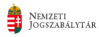 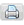 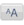 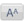 Megnevezésméretmelléklet 2018.01.01-től48.41 KB